Form No. 07/2013/TT-LLTPCERTIFICATE OF CRIMINAL RECORD NO. 2	Based on the Law on Criminal Record dated June 17, 2009;	Based on the Decree No. 111/2010/ND-CP on November 23, 2010 of the Government regulating in details and guiding the provisions of the Law on Criminal Record;	Based on the Circular No. 13/2011/TT-BTP on June 27, 2011 of Minister of Department of Justice promulgating and guiding the use of forms and samples of Criminal Record;	Based on the Circular No. 16/2013/TT-BTP dated November 11, 2013 of Department of Justice revising and supplementing some articles of the Circular No. 13/2011/TT-BTP on June 27, 2011 of Minister of Department of Justice on promulgating and guiding the use of forms and samples of Criminal Record;CERTIFIES: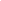 Full name:						2. Sex: Date of birth:	Place of birth: Nationality: Vietnamese									Permanent address: Temporary address: ID Card/ Passport/ Citizen Identity Card:Date of issue:	   Place of issue: Full name of father:					Full name of mother:					Full name of wife/ husband: //Criminal status: No criminal convictionInformation on prohibition from being in charge of positions, establishing, managing enterprises, co-operatives: Not prohibited from being in charge of positions, establishing, managing enterprises, co-operativesPEOPLE’S COMMITTEE OF HO CHI MINH CITYDEPARTMENT OF JUSTICE ------------------No.: …/STP-LLTPSOCIALIST REPUBLIC OF VIETNAM
Independence – Freedom – Happiness------------------------------------Ho Chi Minh City, date…Prepared by(Signed)BY ORDER OF DIRECTOR HEAD OF DIVISION OF CRIMINAL RECORDS (Signed and sealed)